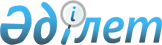 "Электрондық үкіметтің" ақпараттық-коммуникациялық инфрақұрылымының операторына бекітіп берілетін "электрондық үкіметтің" ақпараттық-коммуникациялық инфрақұрылымы объектілерінің тізбесін бекіту туралы" Қазақстан Республикасы Инвестициялар және даму министрінің міндетін атқарушының 2016 жылғы 28 қаңтардағы № 107 бұйрығына өзгеріс енгізу туралыҚазақстан Республикасының Цифрлық даму, инновациялар және аэроғарыш өнеркәсібі министрінің 2022 жылғы 13 қазандағы № 384/НҚ бұйрығы. Қазақстан Республикасының Әділет министрлігінде 2022 жылғы 14 қазанда № 30158 болып тіркелді
      БҰЙЫРАМЫН:
      1. "Электрондық үкіметтің" ақпараттық-коммуникациялық инфрақұрылымының операторына бекітіп берілетін "электрондық үкіметтің" ақпараттық-коммуникациялық инфрақұрылымы объектілерінің тізбесін бекіту туралы" Қазақстан Республикасы Инвестициялар және даму министрінің міндетін атқарушының 2016 жылғы 28 қаңтардағы № 107 бұйрығына (Нормативтік құқықтық актілерді мемлекеттік тіркеу тізілімінде № 13263 болып тіркелген) мынадай өзгеріс енгізілсін:
      көрсетілген бұйрықпен бекітілген "Электрондық үкіметтің" ақпараттық-коммуникациялық инфрақұрылымының операторына бекітіп берілетін "электрондық үкіметтің" ақпараттық-коммуникациялық инфрақұрылымы объектілерінің тізбесінде:
      1-тармақ мынадай редакцияда жазылсын:
      "1. Ақпараттық жүйелер:
      1) "электрондық үкіметтің" веб-порталы;
      2) "электрондық үкіметтің" шлюзі;
      3) "Жеке тұлғалар" мемлекеттік дерекқоры" ақпараттық жүйесі;
      4) "Заңды тұлғалар" мемлекеттік дерекқоры" ақпараттық жүйесі;
      5) "Е-лицензиялау" мемлекеттік дерекқоры" ақпараттық жүйесі;
      6) "Электрондық үкіметтің" төлем шлюзі" ақпараттық жүйесі;
      7) "Мекенжай тіркелімі" ақпараттық жүйесі;
      8) "Жылжымайтын мүлік тіркелімі" мемлекеттік дерекқоры" ақпараттық жүйесі;
      9) "Халыққа қызмет көрсету орталықтарының интеграцияланған ақпараттық жүйесі" ақпараттық жүйесі;
      10) "Қазақстан Республикасы мемлекеттік органдарының интранет-порталы" ақпараттық жүйесі;
      11) Қазақстан Республикасы мемлекеттік органдарының электрондық құжат айналымының бірыңғай жүйесі;
      12) кедендік автоматтандырылған ақпараттық жүйесі;
      13) тәуекелдерді селективті бақылау және басқару;
      14) статистика, талдау, сыртқы сауда статистикасының деректеріне қолжетімділікті ұйымдастыру;
      15) голографиялық қорғау элементі бар есептік-бақылау маркаларын пайдаланумен алкоголь өнімінің өндірілуін және айналымын бақылау;
      16) акцизделген өнімнің және мұнай өнімдері жеке түрлерінің өндірілуі мен айналымын бақылау (Акциз);
      17) интеграцияланған деректер қоймасы;
      18) "Web-декларант" электрондық декларациялау кешені;
      19) қазынашылықтың интеграцияланған ақпараттық жүйесі;
      20) "АХАЖ" ақпараттық жүйесі;
      21) "Жылжымалы мүлік тіркелімі" ақпараттық жүйесі;
      22) "Ұлттық зияткерлік меншік институты" автоматтандырылған ақпараттық жүйесі;
      23) "e-learnіng" электрондық оқыту ақпараттық жүйесі;
      24) "Салық төлеуші кабинетінің Web-қосымшасы" ақпараттық жүйесі;
      25) "Салық есептілігін өңдеу жүйесі" ақпараттық жүйесі;
      26) "Салықтық әкімшілендірудің ақпараттық жүйелерін интеграциялаудың өнеркәсіптік платформасы" ақпараттық жүйесі;
      27) "Интеграцияланған салық ақпараттық жүйесі" ақпараттық жүйесі;
      28) "Деректерді бірыңғай сақтау орны" ақпараттық жүйесі;
      29) "Орталықтандырылған біріздендірілген дербес шот" ақпараттық жүйесі;
      30) "ҚР Қаржымині МКК Web-порталы" ақпараттық жүйесі;
      31) "Салық төлеушілердің және салық салу объектілерінің тізілімі" ақпараттық жүйесі;
      32) "Электрондық шот фактуралар" ақпараттық жүйесі;
      33) "Жедел басқару орталығы" ақпараттық жүйесі;
      34) "Интеграцияланған кедендік тариф" ақпараттық жүйесі;
      35) "Қазақстан Республикасы Үкіметінің мобильді офисі" ақпараттық жүйесі;
      36) "Қазақстан Республикасының электрондық нысандағы нормативтік құқықтық актілерінің эталондық бақылау банкі" ақпараттық жүйесі;
      37) "Мемлекеттік жер кадастры" автоматтандырылған ақпараттық жүйесі;
      38) "Мобильді үкімет" ақпараттық жүйесі;
      39) "Қазақстан Республикасының жер қойнауын пайдалануды басқарудың бірыңғай мемлекеттік жүйесі" интеграцияланған ақпараттық жүйесі";
      40) "ASHYQ" платформасы" бағдарламалық қамтылымы (электрондық-есептеу машинасына арналған бағдарлама);
      41) "Е-өтініш" ақпараттық жүйесі".".
      2. Қазақстан Республикасы Цифрлық даму, инновациялар және аэроғарыш өнеркәсібі министрлігінің Мемлекеттік көрсетілетін қызметтер комитеті заңнамада белгіленген тәртіппен:
      1) осы бұйрықты Қазақстан Республикасының Әділет министрлігінде мемлекеттік тіркеуді;
      2) осы бұйрықты Қазақстан Республикасы Цифрлық даму, инновациялар және аэроғарыш өнеркәсібі министрлігінің интернет-ресурсында орналастыруды;
      3) осы бұйрық мемлекеттік тіркелгеннен кейін он жұмыс күні ішінде Қазақстан Республикасы Цифрлық даму, инновациялар және аэроғарыш өнеркәсібі министрлігінің Заң департаментіне осы тармақтың 1) және 2) тармақшаларында көзделген іс-шаралардың орындалуы туралы мәліметтер ұсынуды қамтамасыз етсін.
      3. Осы бұйрықтың орындалуын бақылау жетекшілік ететін Қазақстан Республикасының Цифрлық даму, инновациялар және аэроғарыш өнеркәсібі вице-министріне жүктелсін.
      4. Осы бұйрық алғашқы ресми жарияланған күнінен кейін күнтізбелік он күн өткен соң қолданысқа енгізіледі.
       "КЕЛІСІЛДІ"
      Қазақстан Республикасы
      Бас прокуратурасының Құқықтық статистика
      және арнайы есепке алу жөніндегі комитеті
					© 2012. Қазақстан Республикасы Әділет министрлігінің «Қазақстан Республикасының Заңнама және құқықтық ақпарат институты» ШЖҚ РМК
				
      Қазақстан РеспубликасыныңЦифрлық даму, инновацияларжәне аэроғарыш өнеркәсібі министрі

Б. Мусин
